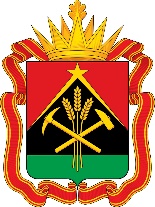 МИНИСТЕРСТВО ЭКОНОМИЧЕСКОГО РАЗВИТИЯКЕМЕРОВСКОЙ ОБЛАСТИ – КУЗБАССАСоветский проспект, д. 63, г. КемеровоОфициальный web-сайт: https://dep.keminvest.ru/Пресс-релизКузбасские экспортеры заключили контакты на сумму более 1 млн долларов США за 6 месяцев 2023 годаВ рамках национального проекта «Малое и среднее предпринимательство» Центр поддержки экспорта Кузбасса предоставляет комплексное содействие начинающим и действующим экспортерам региона. Часть услуг Центра предоставляется бесплатно, часть услуг – на условиях софинансирования.Перечень основных мер поддержки:поиск иностранного покупателя;экспертиза экспортного контракта;консультирование по вопросам внешнеэкономической деятельности;содействие в транспортировке продукции для экспорта;международные бизнес-миссии и выставки;размещение субъектов МСП на международных электронных торговых площадках и др.За шесть месяцев 2023 года в рамках нацпроекта 204 субъекта МСП воспользовались услугами Центра поддержки экспорта Кузбасса, в том числе посетили обучающие мероприятия. 9 предприятий заключили экспортные контракты на сумму 1,03 млн долларов США.Благодаря Центру поддержки экспорта кузбасские предприятия вышли на рынки Казахстана, Норвегии, Узбекистана, Белоруссии и Таджикистана.Компании стали вывозить за рубеж нефтеполимерные смолы и продукты на их основе; резиновые диски, использующиеся для изготовления морских тралов; автоматические системы пожаротушения; промышленные радиаторы; малозатратные и малообслуживаемые элементы скреплений железнодорожного пути с увеличенным сроком службы; пиломатериалы; оборудование для ремонта и обслуживания карьерных автосамосвалов БелАЗ и другое промышленное оборудование.В 2022 году при поддержке Центра 19 компаний заключили экспортные контракты на сумму более 4 млн долларов США.Более подробно об услугах Центра поддержки экспорта Кузбасса можно узнать на официальном сайте: https://export42.ru/.Примечание: при использовании информации просим указывать, что поддержка предоставляется в рамках реализации национального проекта «Малое и среднее предпринимательство».Официальные страницы Министерства экономического развития Кузбасса в социальных сетях и мессенджерах: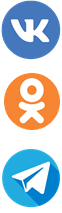 https://vk.com/minec_kuzbasshttps://ok.ru/mineckuzbasshttps://t.me/minec_Kuzbass